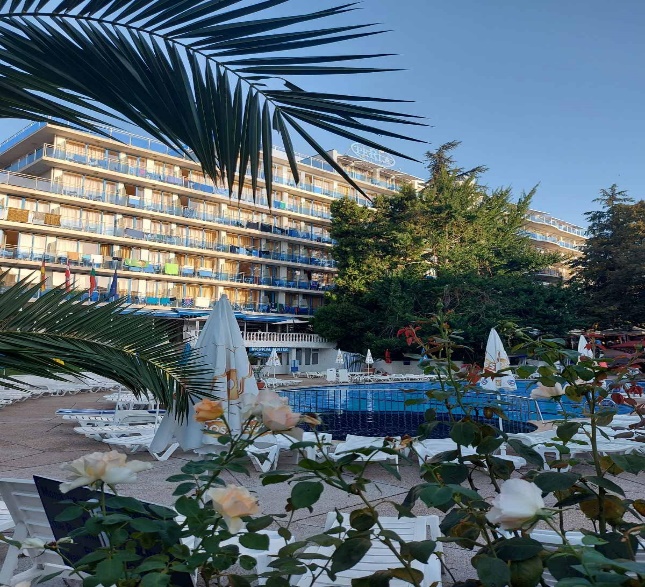 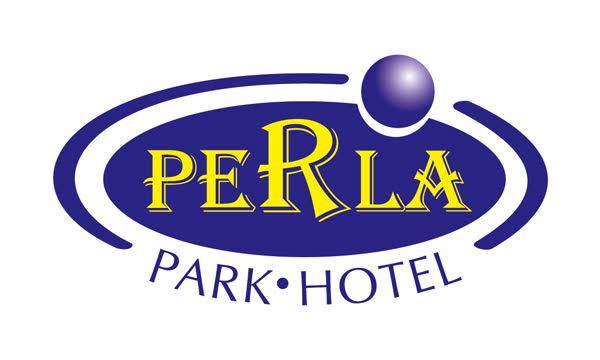               ALL INCLUSIVE PROGRAM                                           Hotel Perla, Golden SandsSeason 2024                                                    RestaurantBreakfast:	 	07.30 - 10.00 – Buffet / Main RestaurantLunch:  	12.30 - 14.00 – Buffet / Main Restaurant (variety of Bulgarian and international dishes)Dinner: 	18.00 - 20.00 - Buffet / Main Restaurant (variety of Bulgarian and international dishes)Snack:                16.00 – 17.00 – Main Restaurant – cake, cookies, coffee       All inclusive drinks - 11.00h and 22.30h        Only in special „All inclusive Bar“ in the main restaurant.           Lobby- and pool bars are not included in the program.                  DRAFT ALCOHOL- FREE DRINKS: Local soft drinks, Mineral Water, Soda Water, Juice-Punch - local                               DOMESTIC ALCOHOLIC BEVERAGES:                     Spirit drinks / local / - white bracelets                    Draft Beer, Red and White Dry and Semi-dry Wines                                                  HOT DRINKS:Coffee Espresso, Cappuccino, Nescafe, Milk, Cocoa Milk, Tea – Black